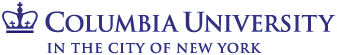 5th Year Review QuestionnaireProgram goalsHas the program met its original stated purposes? If no, explain the reasons why.	Describe any changes that have been made in its objectives.Curriculum1.	Have there been any changes in the curriculum in the past 5 years? 				If yes, describe what changes were made and why. 2.	Are you now offering any of the program content online? If so, please describe the portion offered. 			3.	Have there been any changes in the admission prerequisites or in the requirements for completion of the program? If yes, describe what changes were made and why. 4.	How many courses and terms of study are required for this program/degree? 	Please list the required courses and the frequency of the course offerings. 5.	Have your students experienced any problems in registering for the courses that are required for the degree? If yes, please describe the problems and how they have been addressed.Personnel1.	Who is the program director? Has there been any change in the program directorship in the past five years? If yes, what were the reasons? 2.	Has the faculty changed over the past 5 years? If yes, describe what changes were made. Admission and Graduation Rates1.	Using the grid below please indicate for each of the five years since the program was approved the numbers of applicants, acceptances, enrolled students and graduates.*The number of graduates should include those from that specific entering class (cohort) who have graduated, not all those who graduated during that year.2.	Compare the actual number shown above with your original estimates.  If they differ materially, to what do you attribute the variance?3.	Give the expected number of weeks IN TOTAL required for a typical student to complete the program. (Note that regulations define a “week” as any 7-day period in which ANY instructional activity occurs; this includes classes, discussion sections, labs, exam periods, and study periods. A single activity in a given week counts as a week or school. The only weeks not to be counted are orientation week and full vacation weeks, like spring break.) Also describe the range of time your students have needed to complete the program.  What percentage of students graduated within the expected period?4.	Describe the positions held by your graduates. Are these positions in your judgment commensurate with their program credentials?Evaluation1.	Describe how you obtain student assessment of the quality of the program.   		 	Provide copies of any instruments used to evaluate the program. 2.	Have students expressed concerns (by formal review or otherwise) about the program? 		If yes, what were their concerns and how have you responded to them? 3.	Have you made any changes in your learning outcomes assessment plans?  	If yes, describe the changes.4.	How frequently does the program’s faculty convene to evaluate the effectiveness of the program and to discuss the progress of its students toward their degrees?   5.	In implementing the program, did you encounter any unanticipated problems or costs?	 	If yes, describe how these problems/costs were managed? Thank you. Degree(s) and Program Name(s):Sponsoring School(s):Date of Senate Approval:Date of Report Submission:Primary Contact: Program YearAcademic Year# Applicants# Accepted# Enrolled# Graduates so far*12345